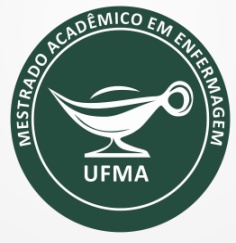 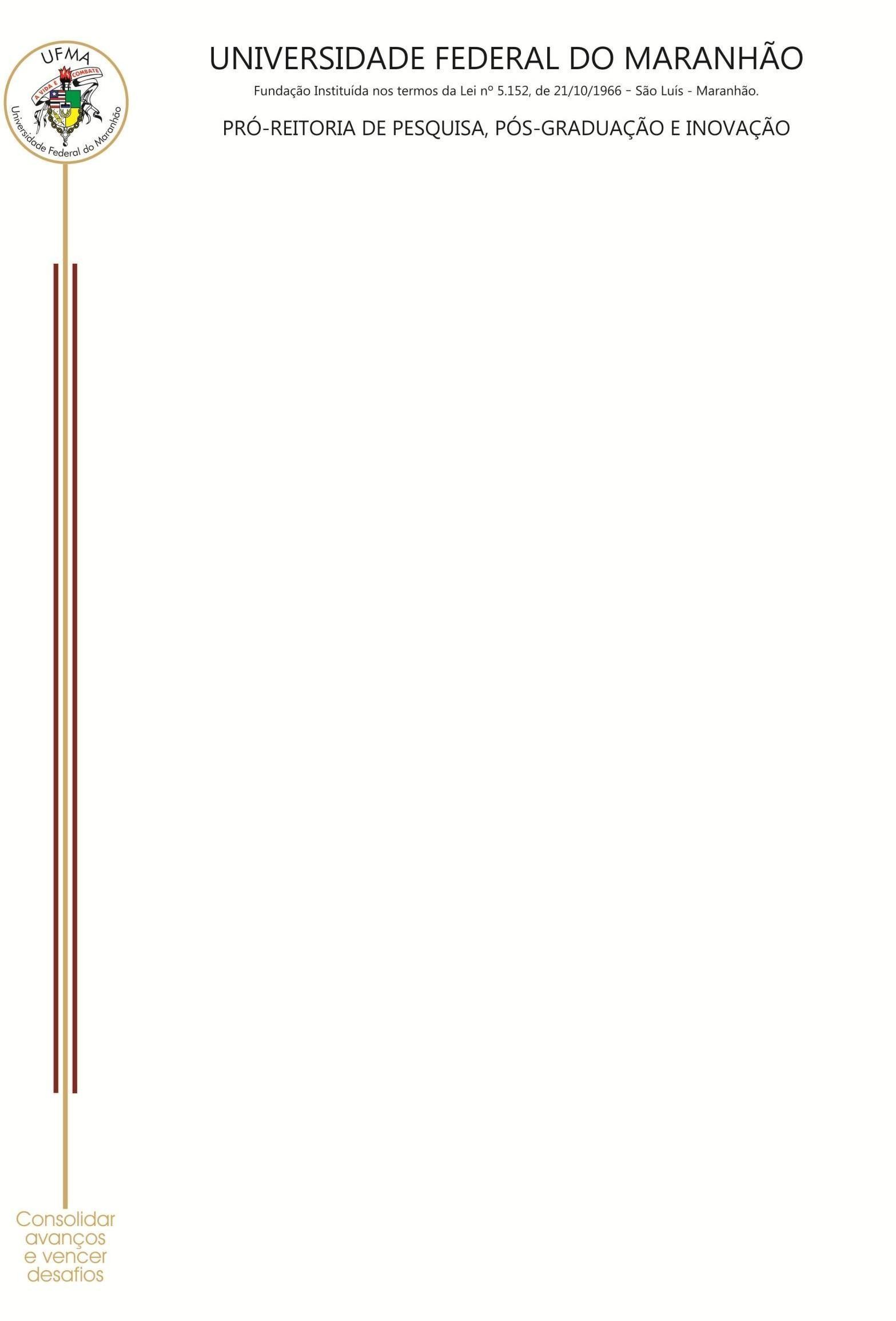 ANEXO VII - DECLARAÇÃO DE PARTICIPAÇÃO EM PRODUÇÕES BIBLIOGRÁFICAS/TÉCNICAS E EVENTOS NA ÁREA DE ENFERMAGEMdeclara estar ciente que, caso aprovado(a) no processo de seleção, fará produções bibliográficas e técnicas na área de Enfermagem, assim como participará de eventos específicos ou afim da área de Enfermagem.São Luis, 	de	de 2019.                                    Assinatura do Candidato